Zajęcia korekcyjno- kompensacyjne- 27.05.20206- latki ( grupa Sowy i Wiewiórki)Temat:  Ćwiczenia koncentracji uwagiProponuję posłuchanie historyjki obrazkowej, po czym ułożenie jej przez dziecko w kolejności zdarzeń.Opowiadanie w poniższym linku:https://www.youtube.com/watch?v=c13RMjWSDjM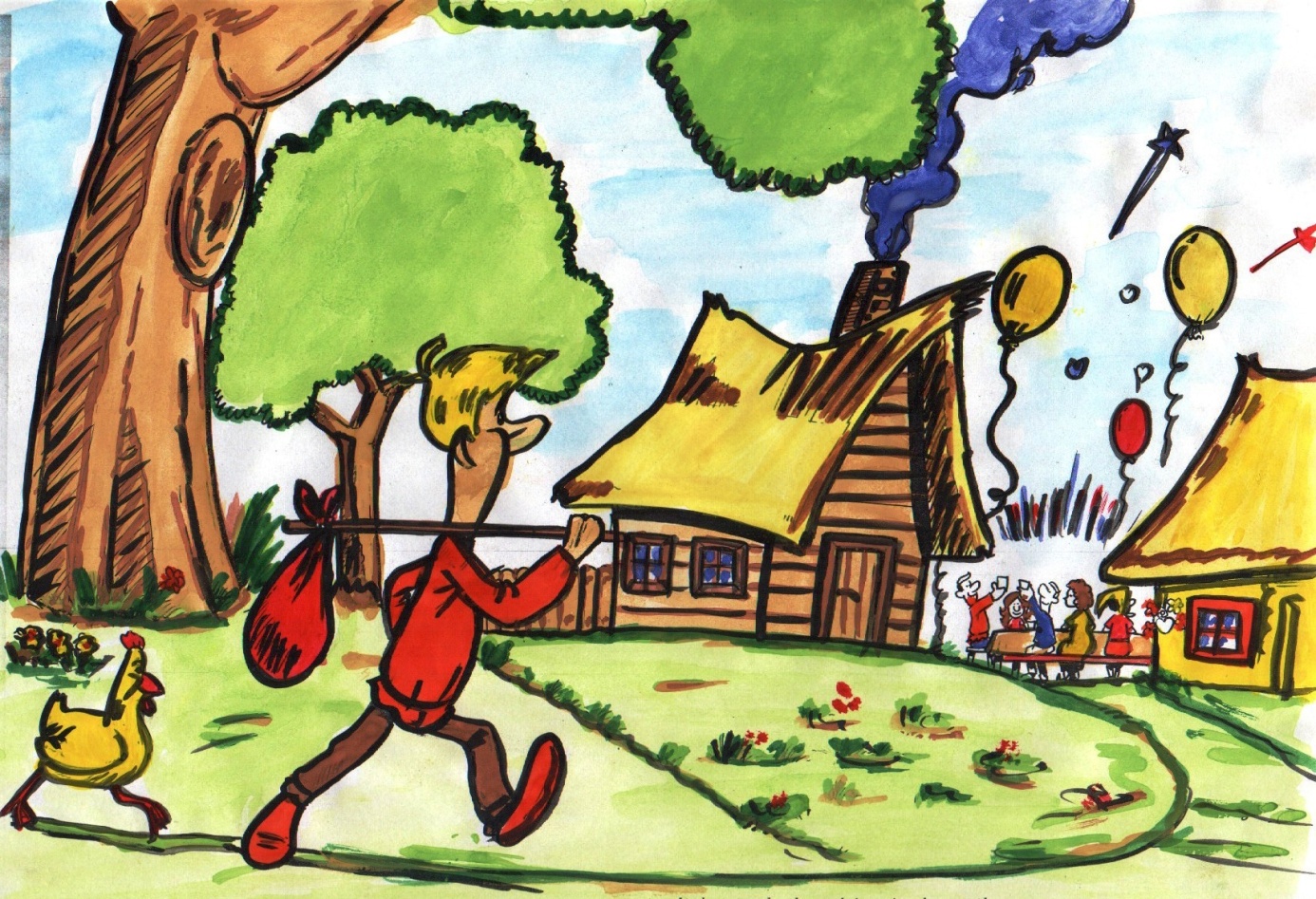 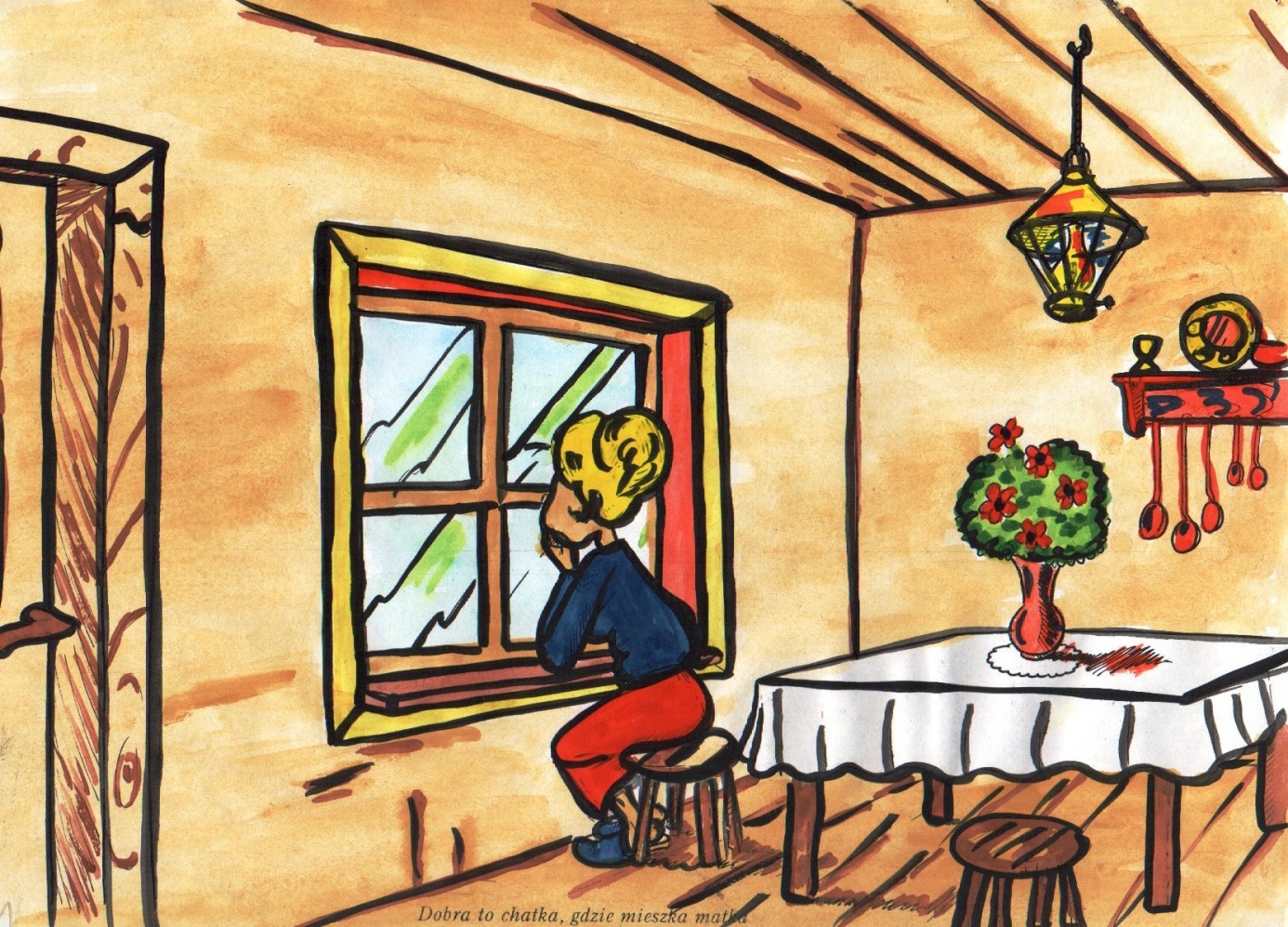 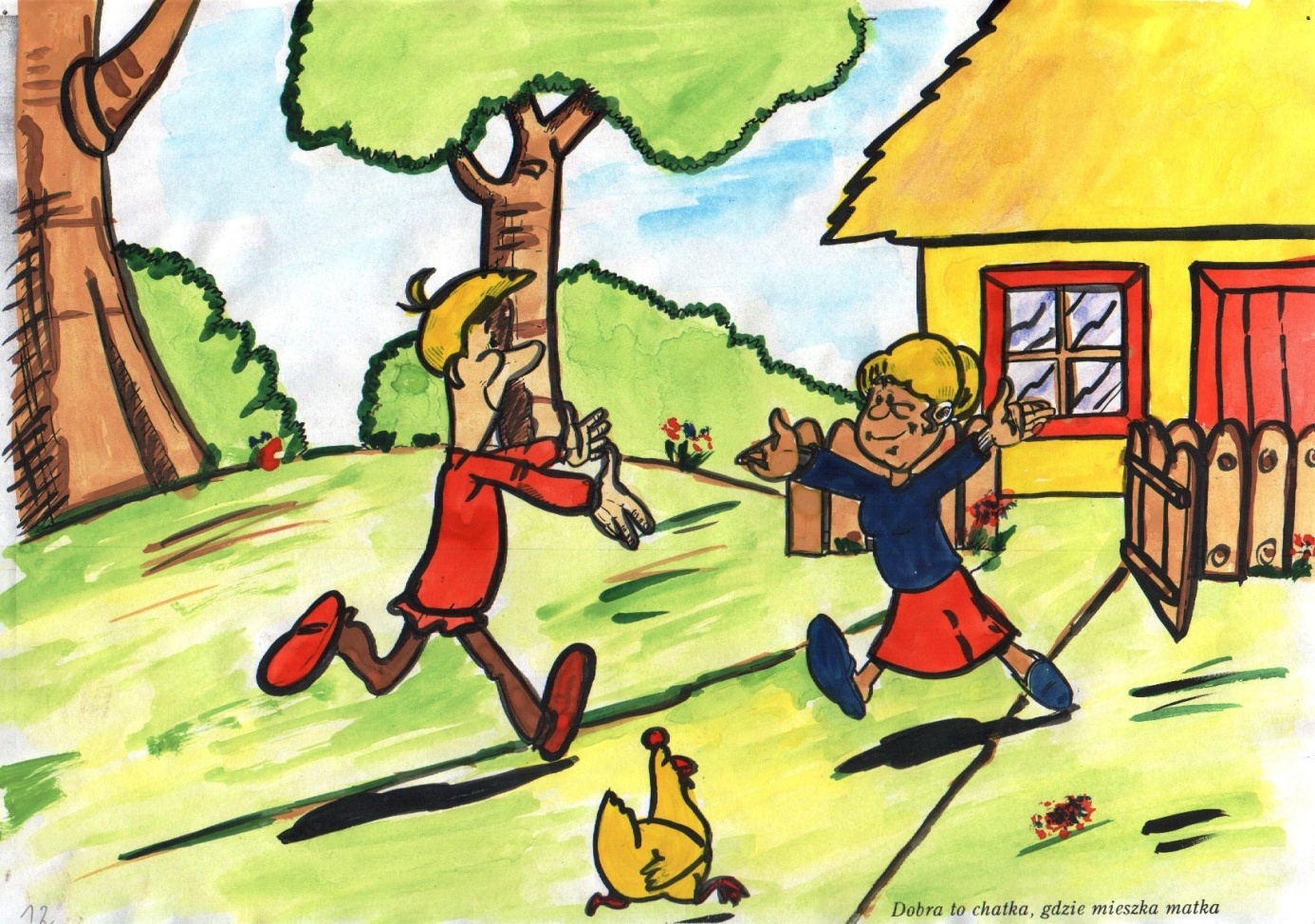 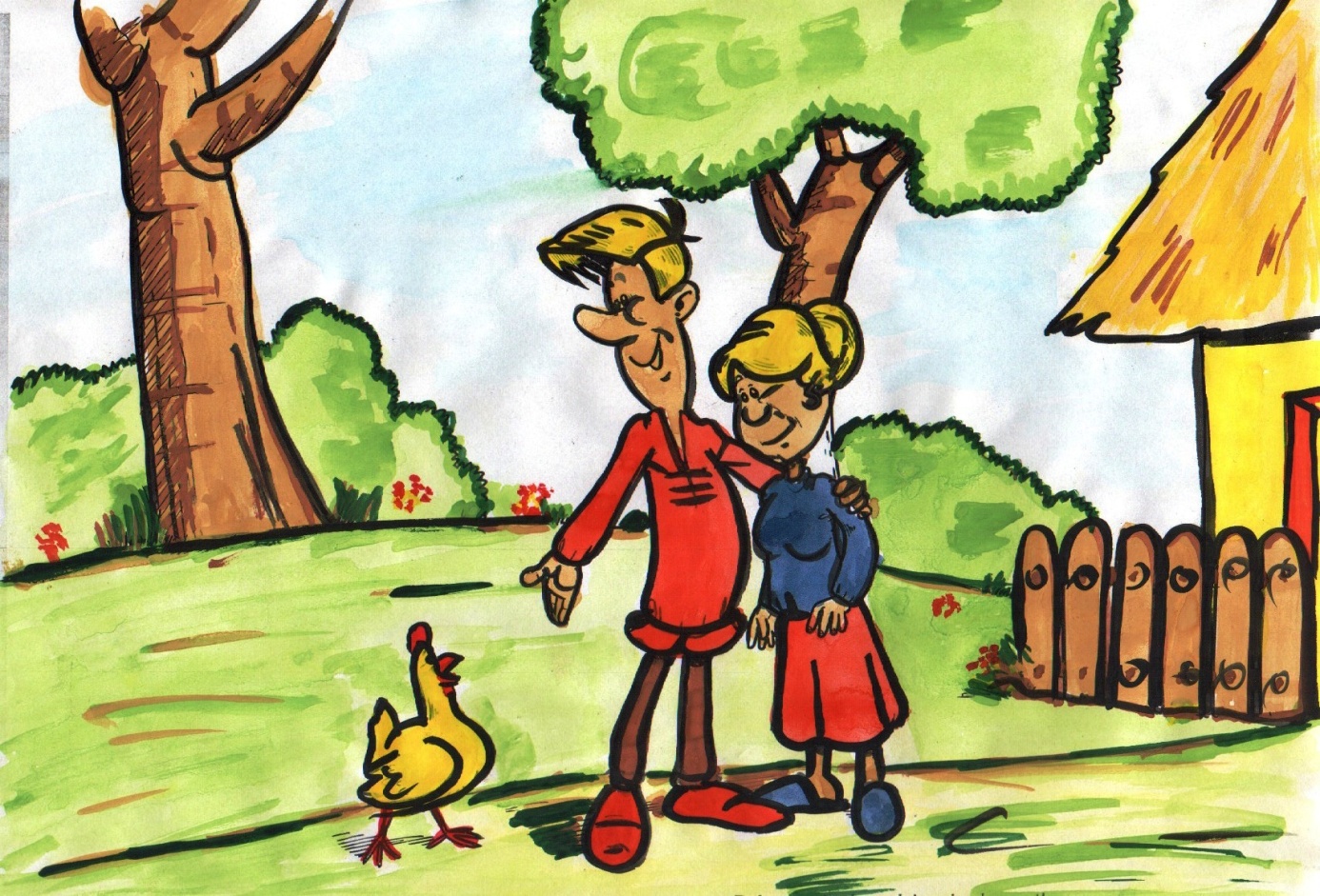 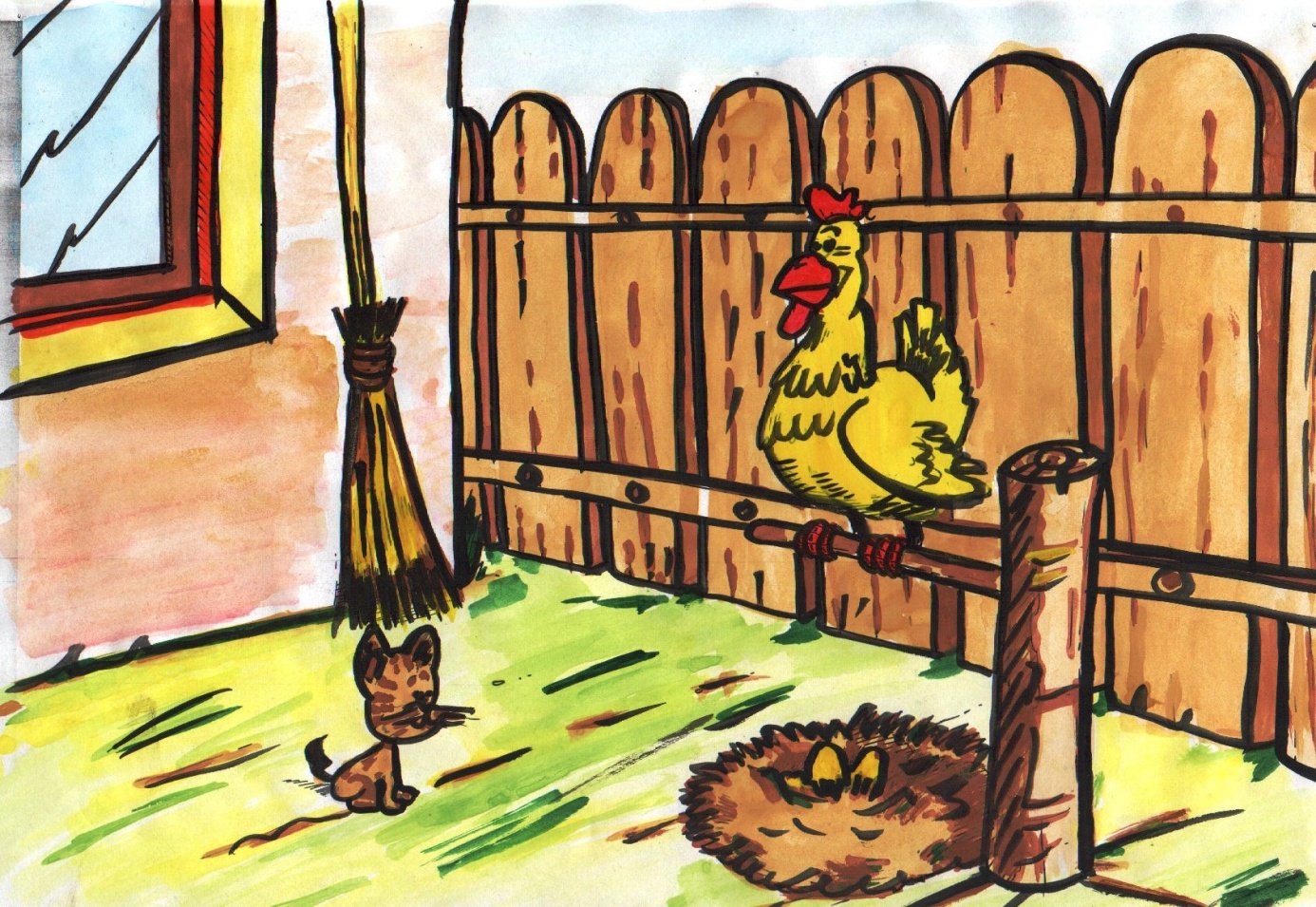 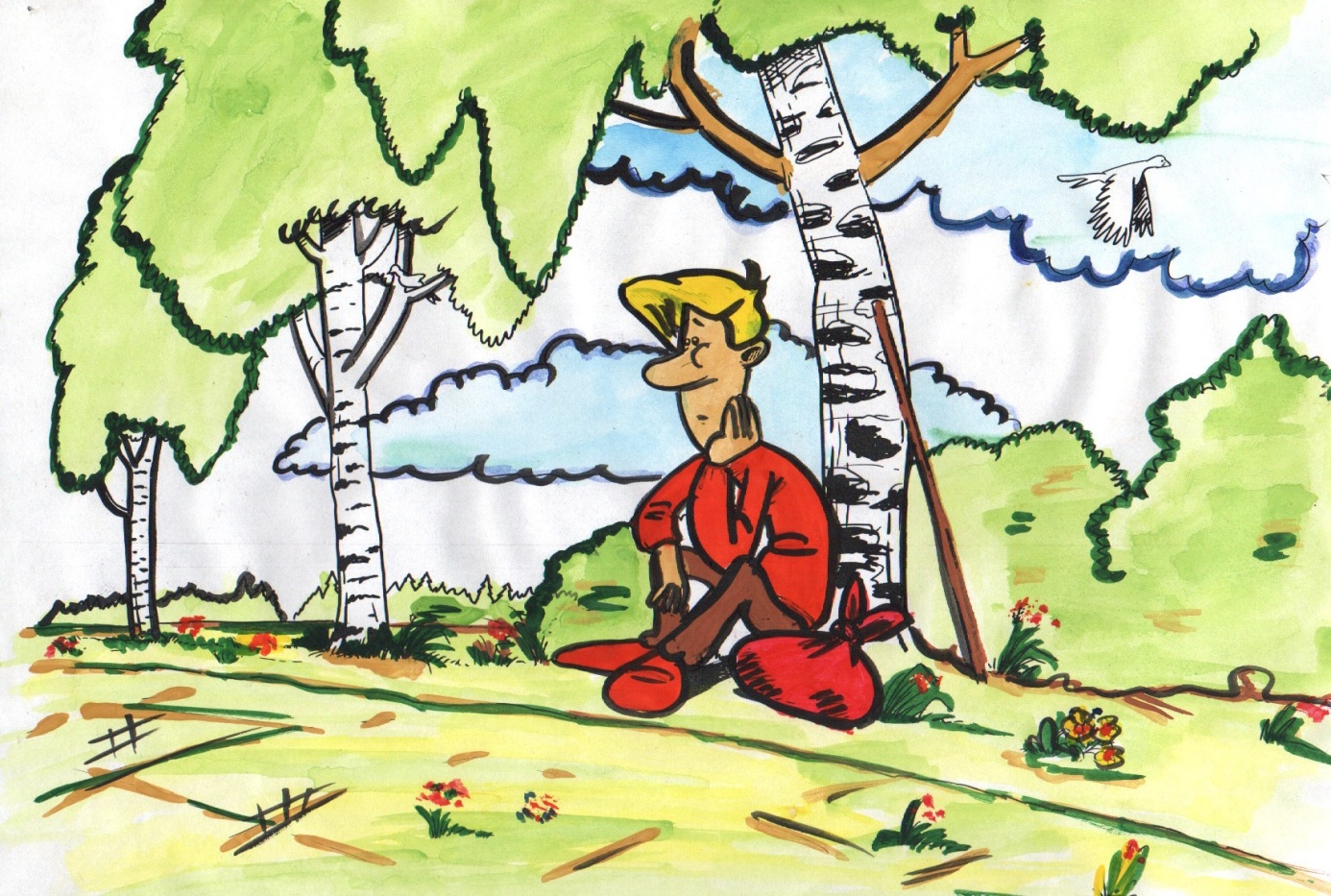 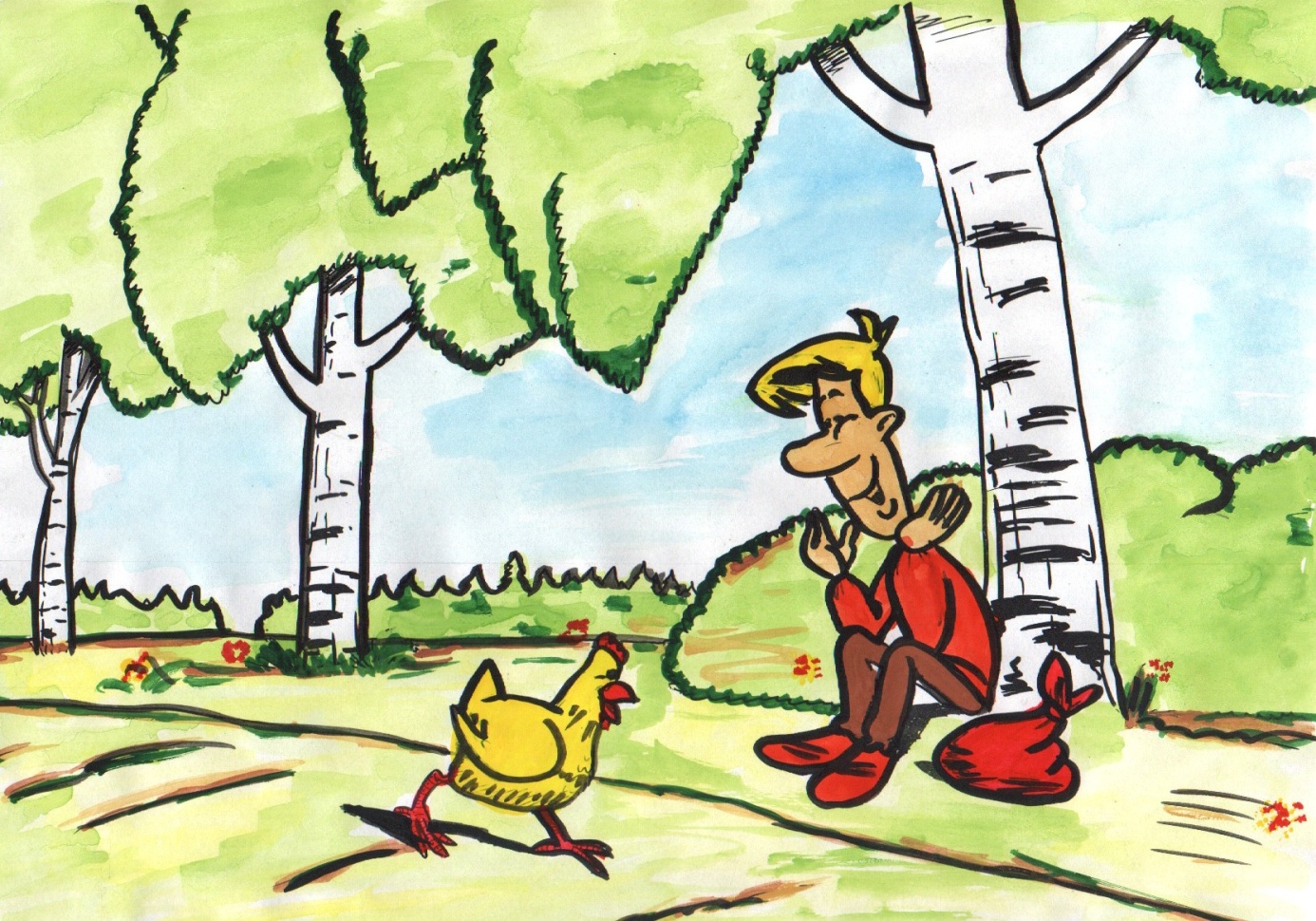 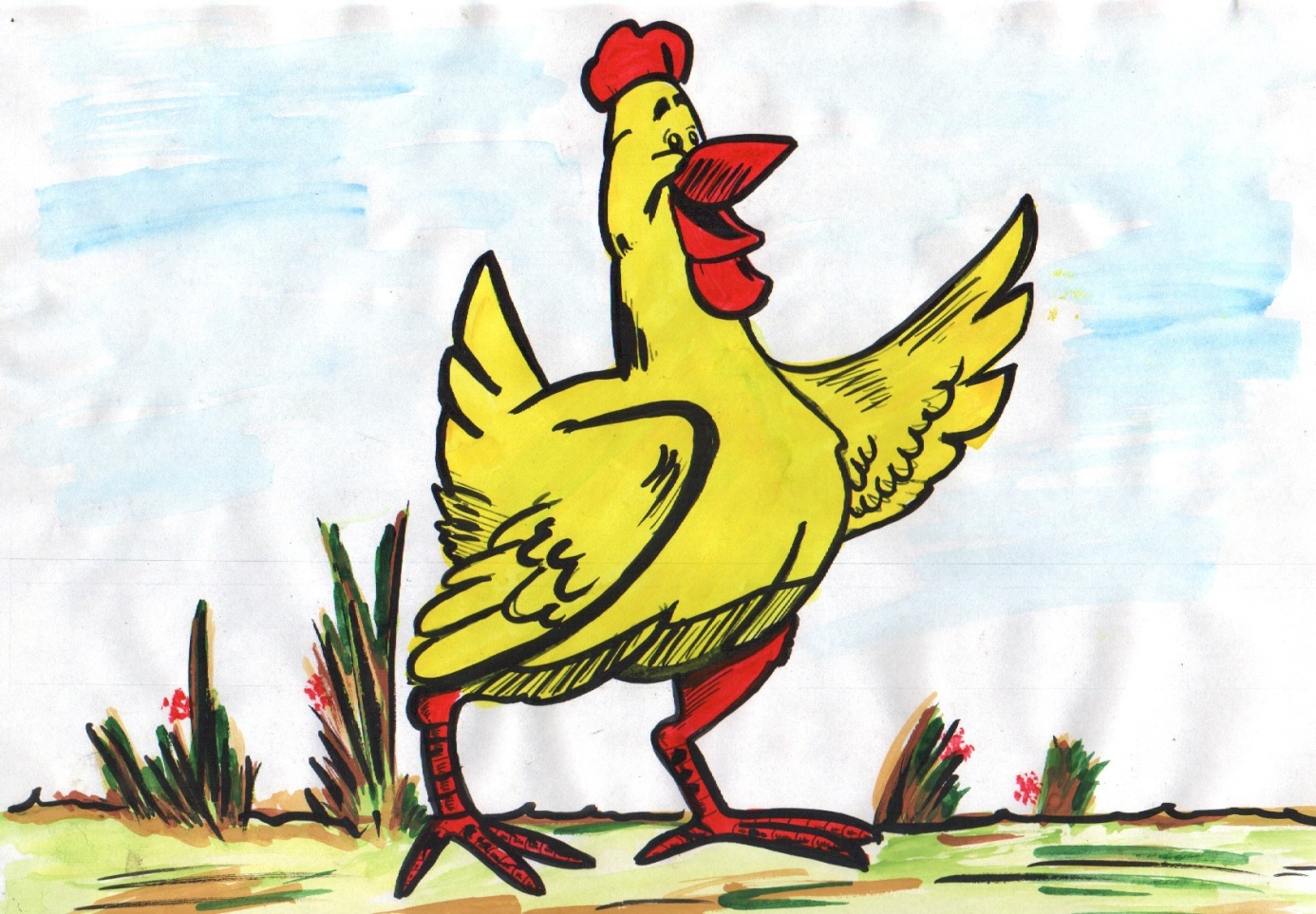 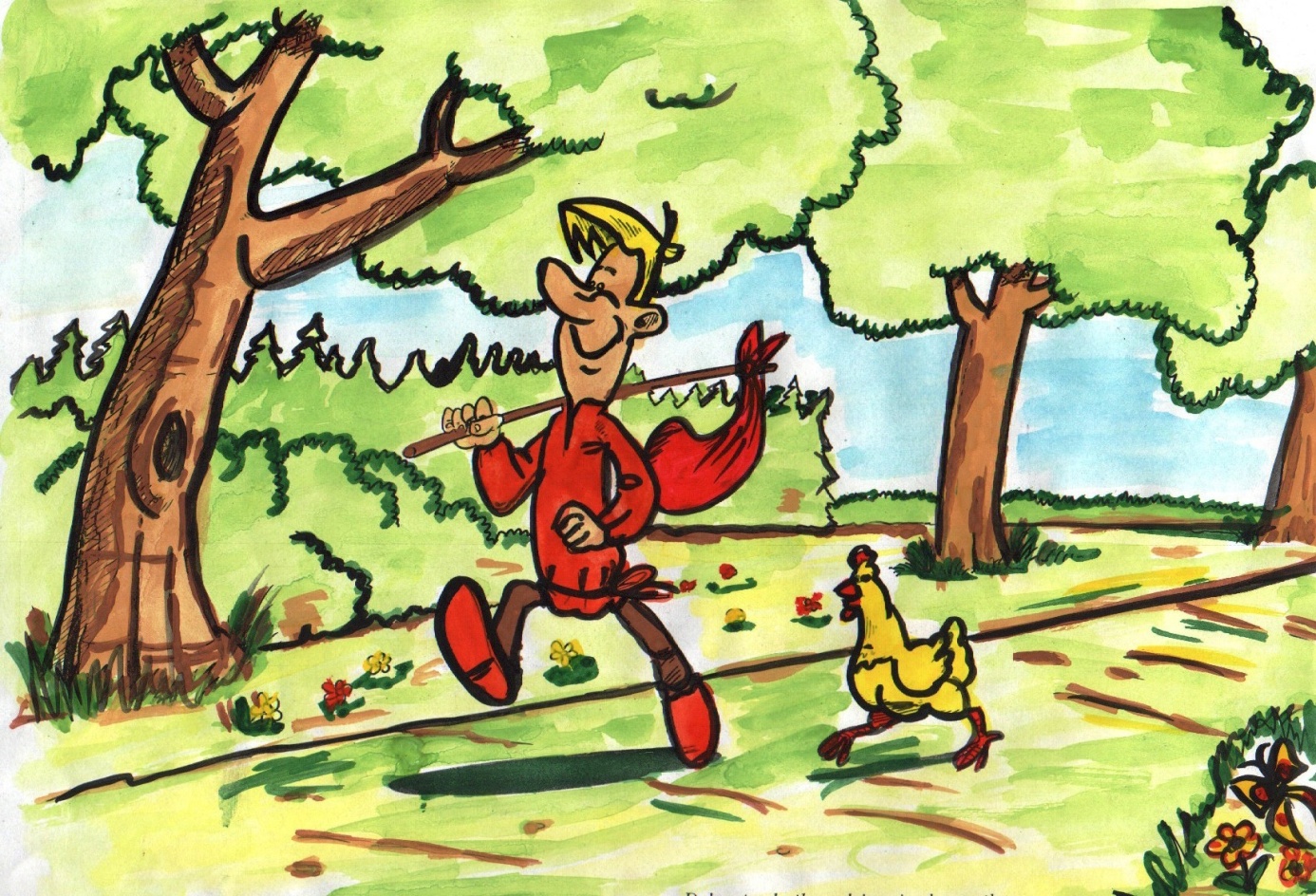 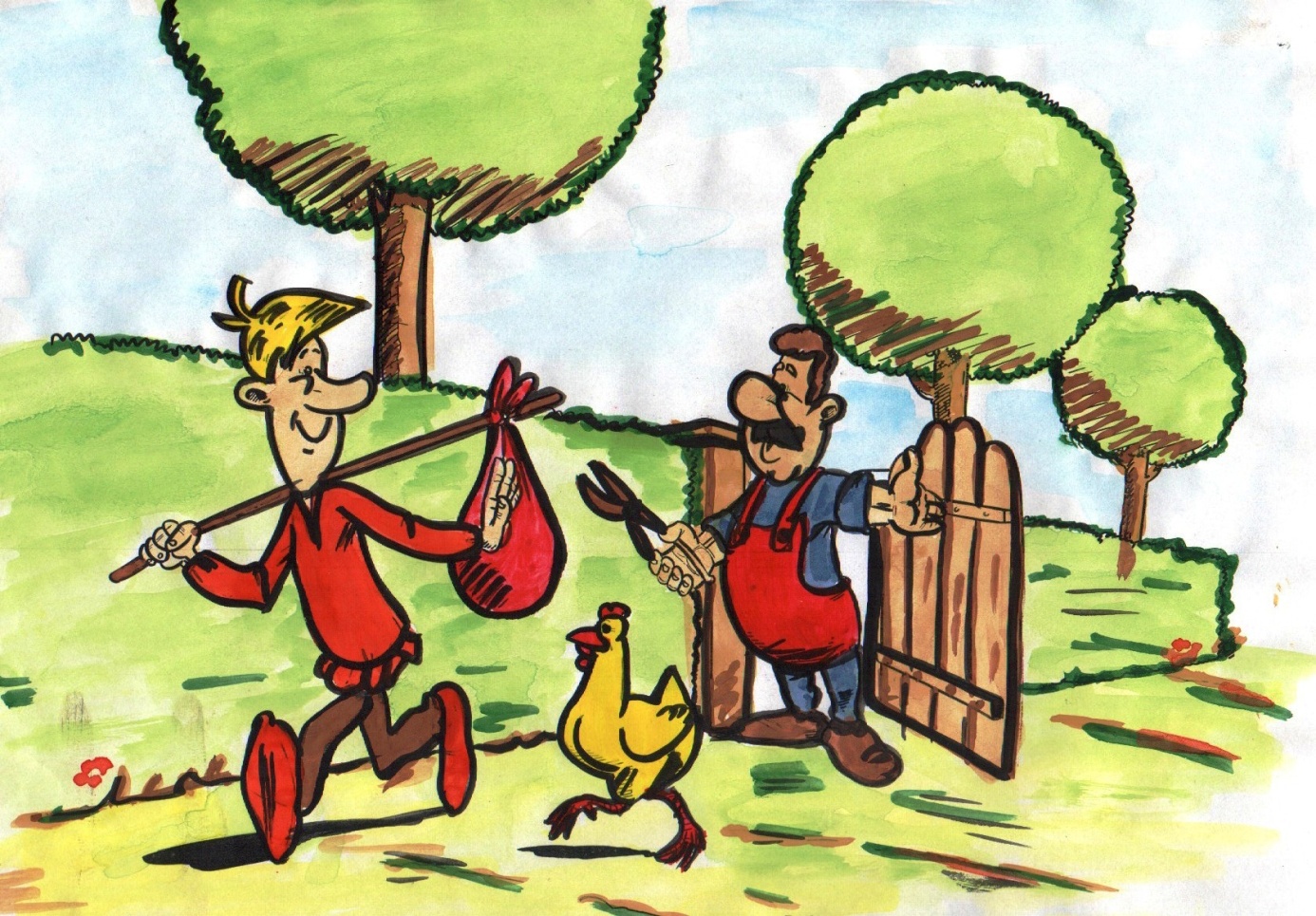 https://chomikuj.pl/ircia_o.1/mama*2c+tata/historyjki+obrazkowe/dobra+to+chatka+gdzie+mieszka+matka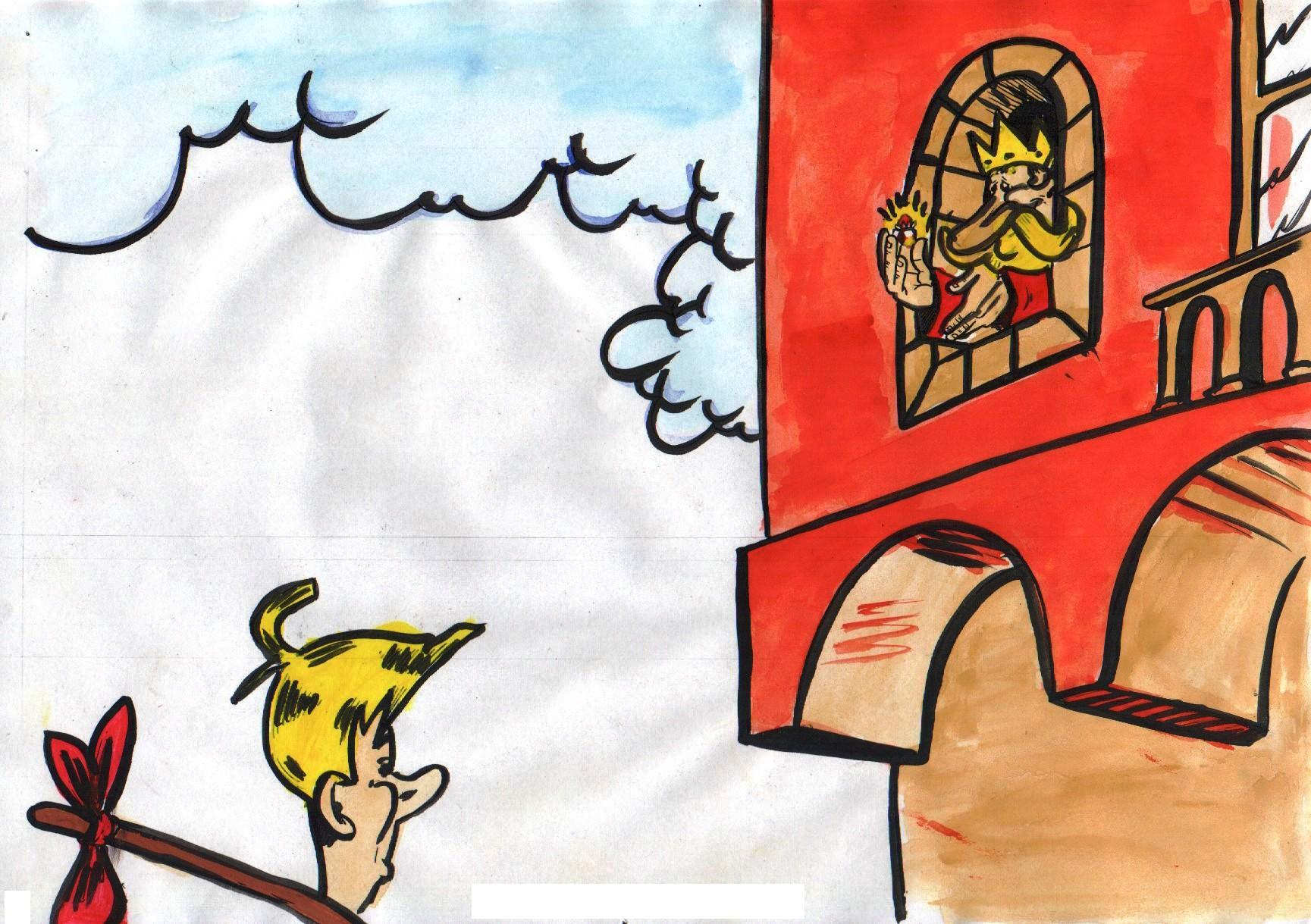 Proponuje wykonanie laurki dla mamy z sercPotrzebne będą: kolorowe kartki, klej, nożyczkiodsyłam do linku: https://www.youtube.com/watch?v=BUtlzhXfqmA